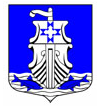 Администрация
муниципального образования
«Усть -Лужское сельское поселение»
Кингисеппского муниципального района
Ленинградской областиПОСТАНОВЛЕНИЕ26.08.2021 г. №185О порядке установления особого противопожарного режима на территорииМО «Усть-Лужское сельское поселение»Кингисеппского муниципального районаЛенинградской областиВ соответствии с федеральными законами от 21 декабря 1994 г. № 69-ФЗ «О пожарной безопасности», от 06 октября . № 131-ФЗ «Об общих принципах организации местного самоуправления в Российской Федерации», постановлением Правительства Российской Федерации от 25.04.2012 № 390 «О противопожарном режиме» и в целях обеспечения первичных мер пожарной безопасности на территории муниципального образования «Усть-Лужское сельское поселение» в пожароопасные периоды, администрацияПОСТАНОВЛЯЕТ:Утвердить прилагаемый Порядок установления особого противопожарного режима на территории муниципального образования «Усть-Лужское сельское поселение» согласно приложению № 1.Утвердить Перечень оснований для установления особого противопожарного режима на территории муниципального образования «Усть-Лужское сельское поселение» согласно приложению № 2.Утвердить Перечень дополнительных требований пожарной безопасности, действующих в период особого противопожарного режима на территории муниципального образования «Усть-Лужское сельское поселение» согласно приложению № 3.Опубликовать настоящее постановление путём размещения на официальном сайте администрации муниципального образования «Усть-Лужское сельское поселение» в сети «Интернет». Настоящее постановление вступает в силу со дня его официального опубликования.6. Контроль за исполнением настоящего постановления оставляю за собой.Глава администрации ______________________			П.И. КазарянЧерненко Л.И.4 экз.